Job title: Robotics Engineer	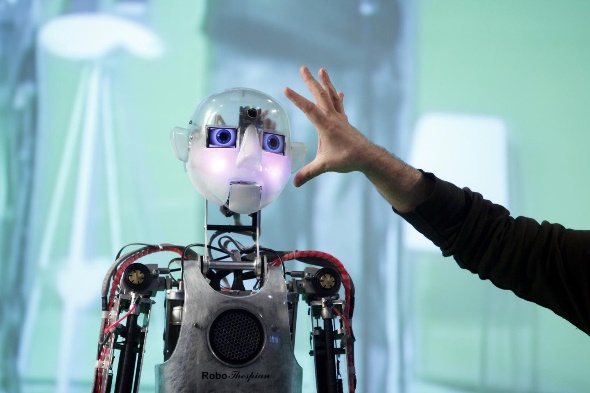 Job title: Robotics EngineerRobotics engineers design and build machines to do automated jobs in industries like manufacturing, aerospace and medicine.Entry requirements: You can do a degree or postgraduate qualification in:artificial intelligence and roboticsmechatronicsrobotics engineeringmechanical engineeringelectronics engineeringcomputer sciencemathematicsYou can also work in the development of artificial intelligence if you have a qualification in psychology or cognitive science.Entry requirementsYou'll usually need:2 or 3 A levels, including maths and physicsa degree in a relevant subject for postgraduate studyYou can do a college course, which may help you to find a job as a robotics technician. Relevant courses include:Level 3 Certificate in Robotics and AutomationLevel 4 Diploma in ComputingHigher National Certificate in Electrical or Electronic EngineeringWith further training, you can qualify as an engineer.Entry requirementsYou'll usually need:4 or 5 GCSEs at grades 9 to 4 (A* to C) for a level 3 course1 or 2 A levels, a level 3 diploma or relevant experience for a level 4 or level 5 courseYou could do a degree apprenticeship in a robotics specialism. Apprenticeship examples include:control and technical support engineeringsoftware developmentmanufacturing engineeringembedded electronic systems designEntry requirementsYou'll usually need:4 or 5 GCSEs at grades 9 to 4 (A* to C) and college qualifications like A levels for a degree apprenticeshipSkills required: You'll need:knowledge of engineering science and technologyknowledge of computer operating systems, hardware and softwaremaths knowledgedesign skills and knowledgeexcellent verbal communication skillsthe ability to use, repair and maintain machines and toolsthinking and reasoning skillscomplex problem-solving skillsto be able to use a computer and the main software packages confidentlyWhat you'll do: Your exact duties will depend on what part of a project you work on but may include:understanding what customers want to automatedesigning processes and parts using computer aided designbuilding and testing prototypesanalysing data from robot sensors and camerasfinding and fixing faultsresearching news ways to use robots and artificial intelligencedemonstrating finished products to customersWhat you’ll earn: Starter: £27,500Experienced: £55,500
These figures are a guide.Working hours, patterns and environment:37 to 40 hours a week, usually 9am to 5pm.Career path and progression:You could become a lead engineer, with overall responsibility for managing a project.You could also specialise in a particular area of robotics, for example self-driving vehicles, space exploration, surgical instruments or deep ocean research.